Création d’un jeu de dames à partir de chutes de bois…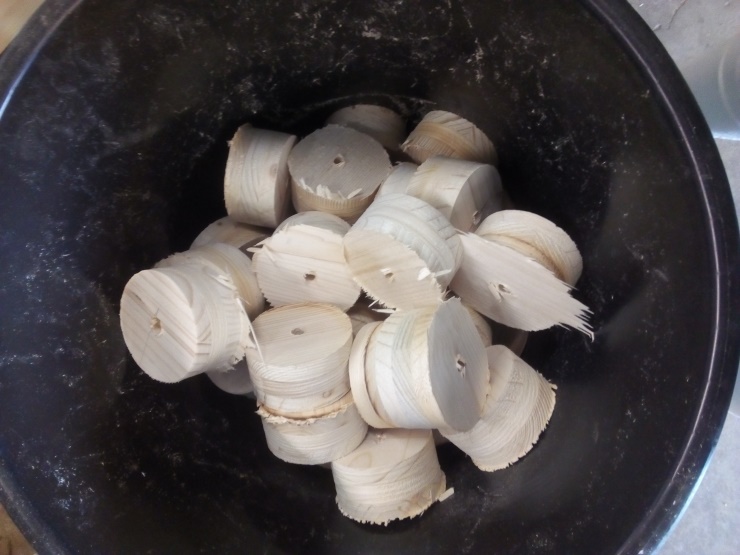 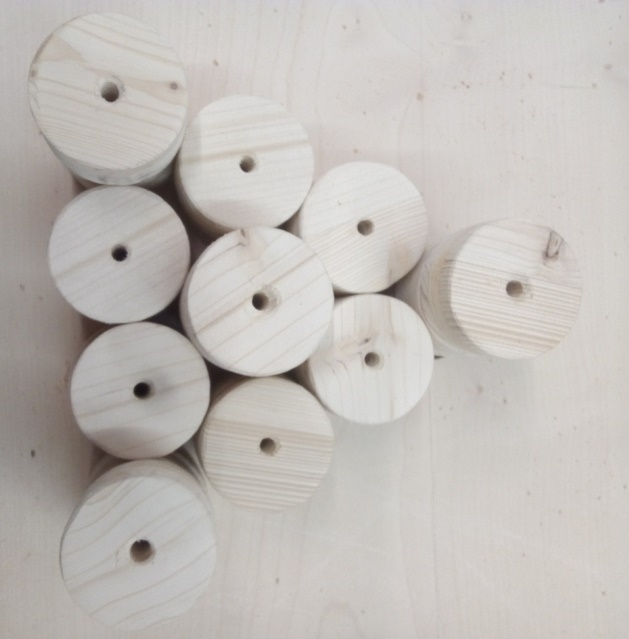 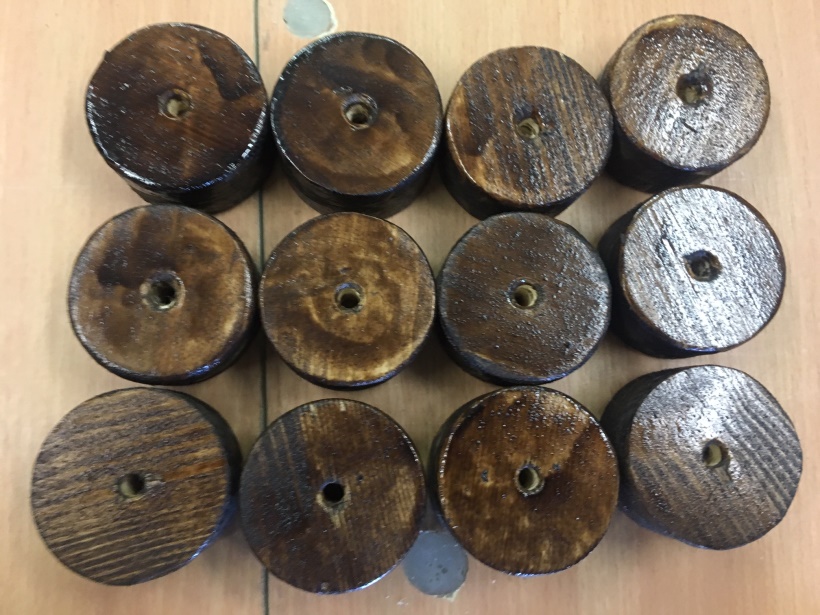 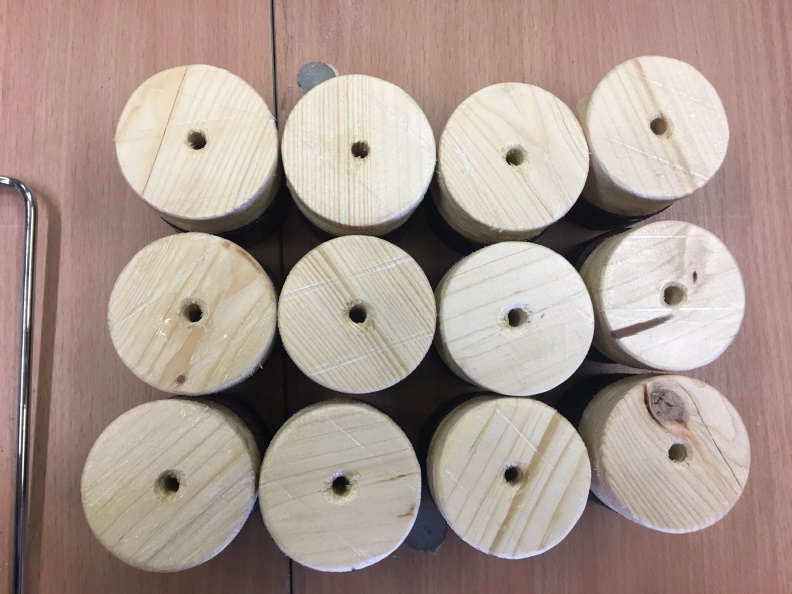 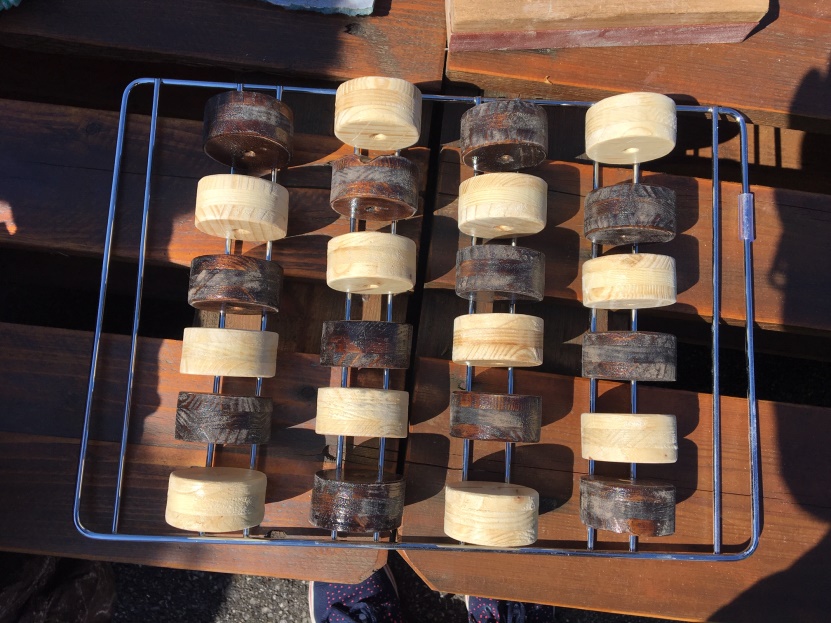 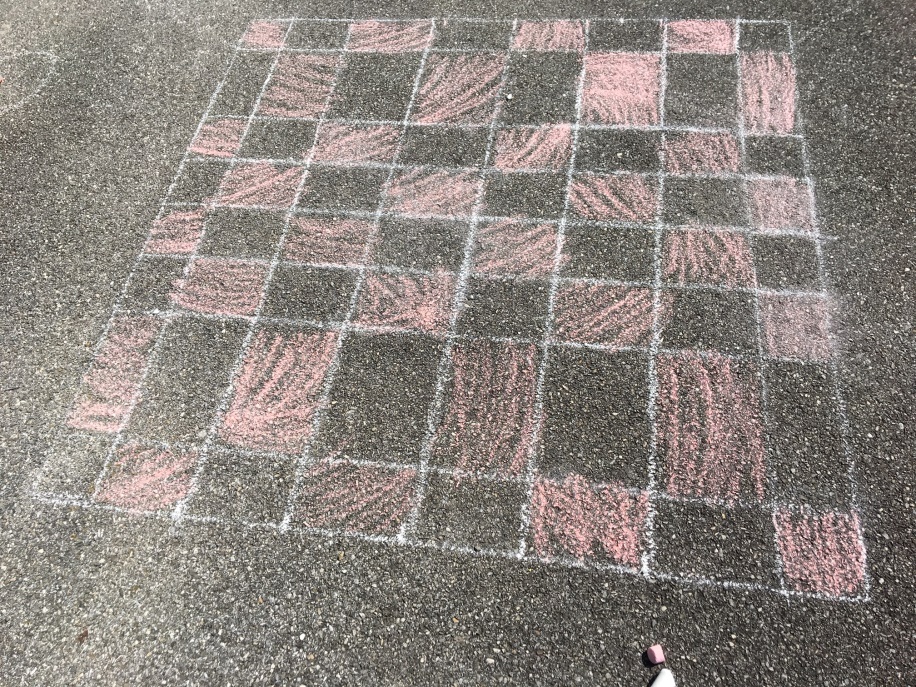 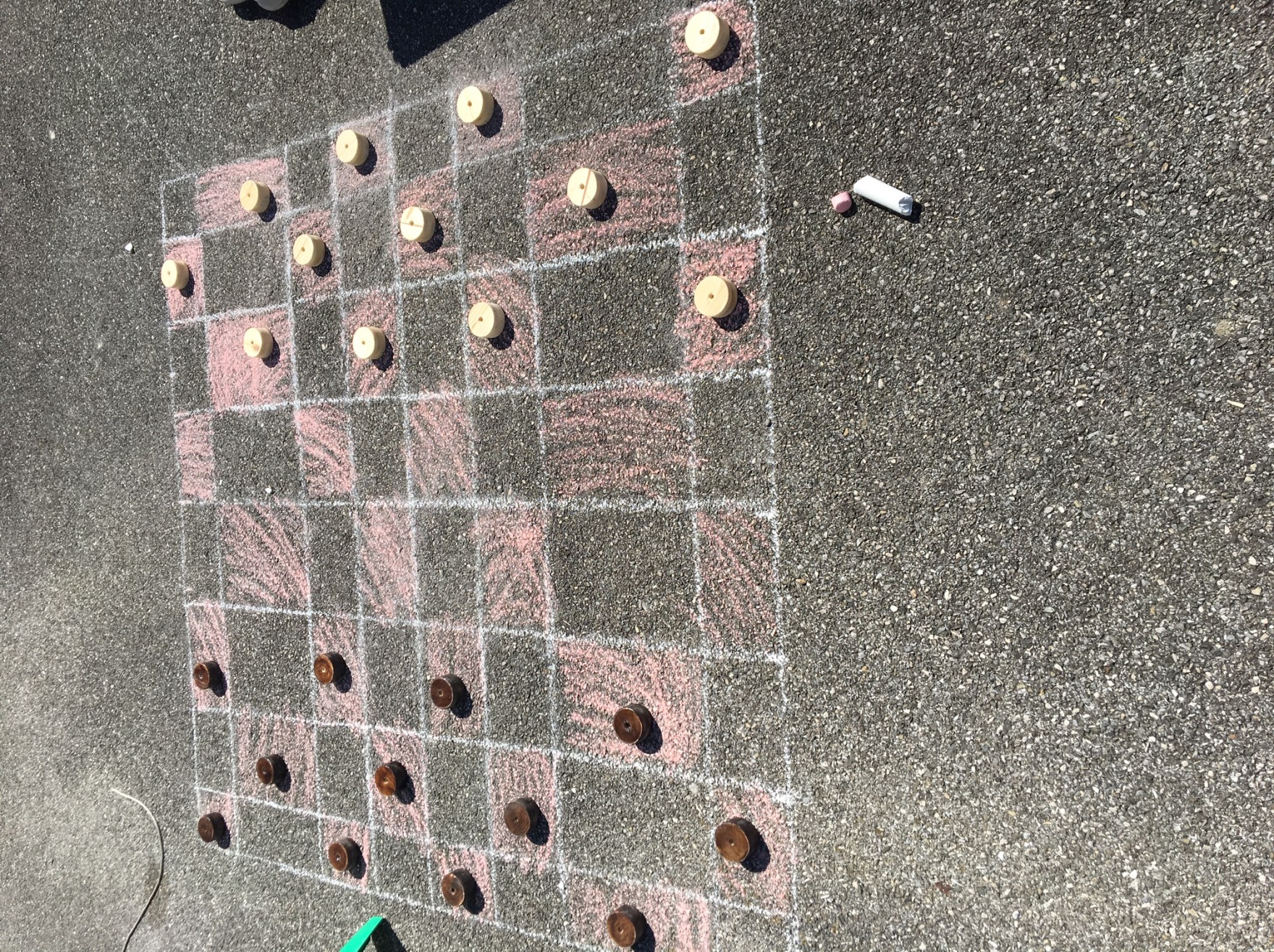 